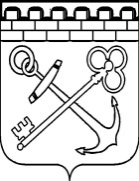 КОМИТЕТ ПО ЖИЛИЩНО-КОММУНАЛЬНОМУ ХОЗЯЙСТВУЛЕНИНГРАДСКОЙ ОБЛАСТИПРИКАЗот № О внесении изменений в приказ комитета по жилищно-коммунальному хозяйству Ленинградской области от 14 марта 2018 года № 6 «О внесении изменений в приказ комитета по жилищно-коммунальному хозяйству Ленинградской области от 9 октября 2017 года № 9 «Об утверждении состава комиссии по соблюдению требований к служебному поведению государственных гражданских служащих Ленинградской области и урегулированию конфликта интересов в комитете по жилищно-коммунальному хозяйству Ленинградской области и утверждении положения о порядке работы комиссии»П р и к а з ы в а ю:Внести следующие изменения в приказ комитета по жилищно-коммунальному хозяйству Ленинградской области от 14 марта 2018 года № 6 «О внесении изменений в приказ комитета по жилищно-коммунальному хозяйству Ленинградской области от 9 октября 2017 года № 9 «Об утверждении состава комиссии по соблюдению требований к служебному поведению государственных гражданских служащих Ленинградской области и урегулированию конфликта интересов в комитете по жилищно-коммунальному хозяйству Ленинградской области и утверждении положения о порядке работы комиссии» (далее – приказ комитета):В наименовании и пункте 1 приказа комитета слова «№ 9» заменить словами «№ 22».Председатель комитета                                                                                С.Н. Кузьмин